A包：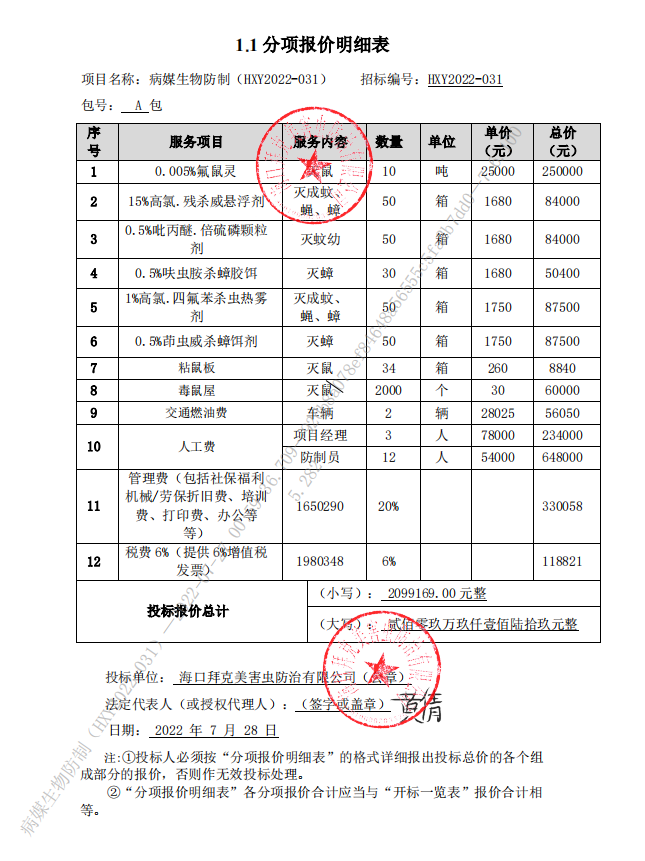 B包：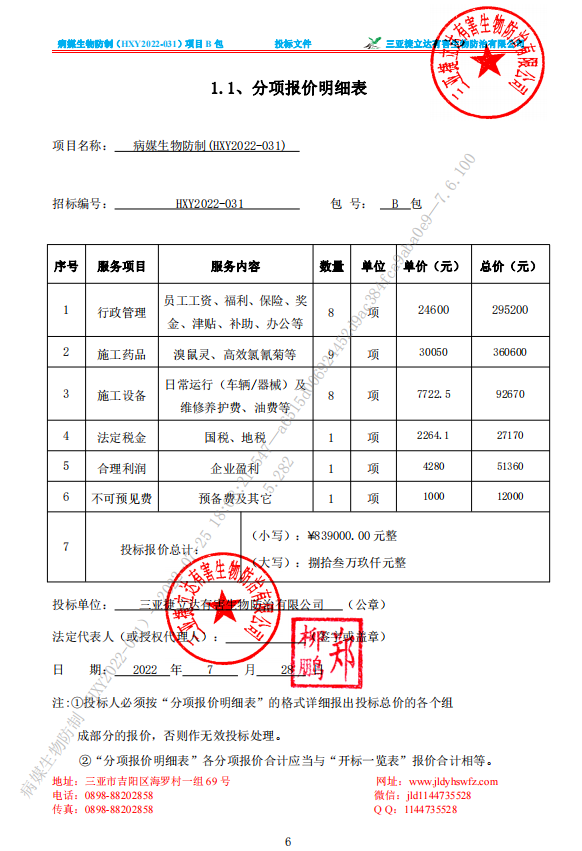 D包：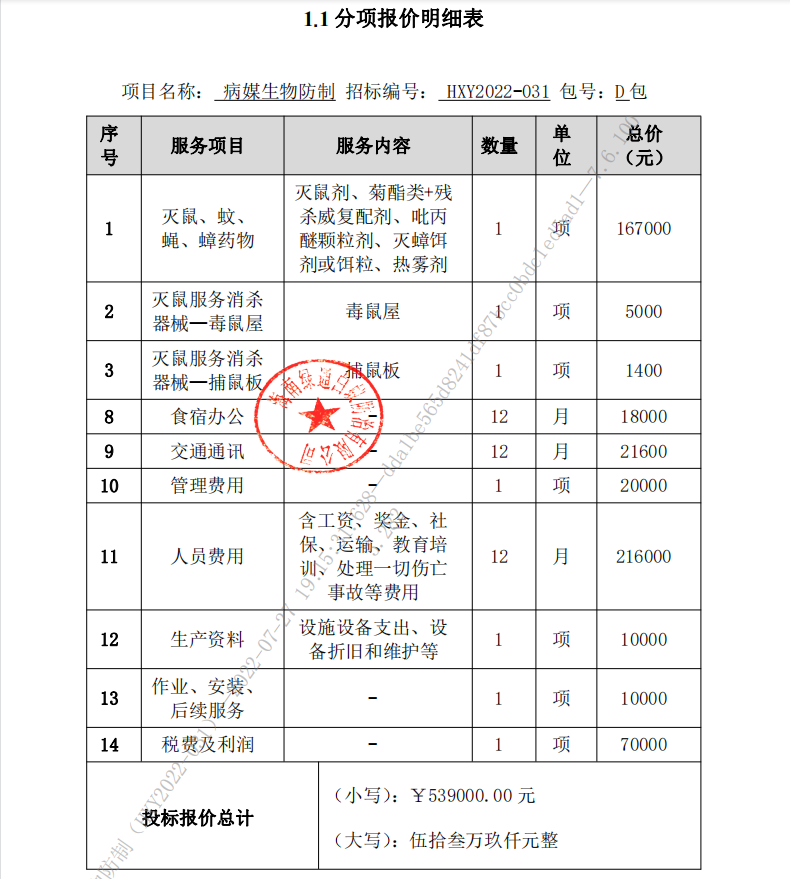 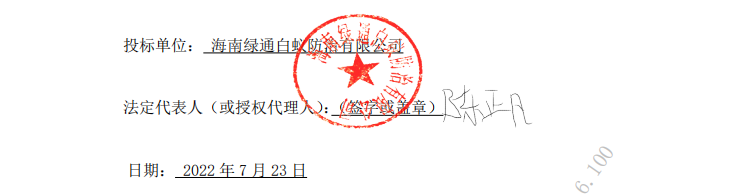 